NºNºSOLICITUD DE INCREMENTO DE JORNADASOLICITUD DE INCREMENTO DE JORNADASOLICITUD DE INCREMENTO DE JORNADASOLICITUD DE INCREMENTO DE JORNADASOLICITUD DE INCREMENTO DE JORNADASOLICITUD DE INCREMENTO DE JORNADASOLICITUD DE INCREMENTO DE JORNADAI .Datos generales del proceso de trabajoI .Datos generales del proceso de trabajoI .Datos generales del proceso de trabajoI .Datos generales del proceso de trabajoI .Datos generales del proceso de trabajoI .Datos generales del proceso de trabajoDependenciaJefaturaSuperior inmediatoII. Datos de la persona a la que se solicita incrementar la jornadaII. Datos de la persona a la que se solicita incrementar la jornadaII. Datos de la persona a la que se solicita incrementar la jornadaII. Datos de la persona a la que se solicita incrementar la jornadaII. Datos de la persona a la que se solicita incrementar la jornadaII. Datos de la persona a la que se solicita incrementar la jornadaNombreNombrePuestoPuestoCategoríaCategoríaFecha de ingresoFecha de ingresoII.   Justificación de la solicitudII.   Justificación de la solicitudII.   Justificación de la solicitudII.   Justificación de la solicitudII.   Justificación de la solicitudII.   Justificación de la solicitudDescriba de manera detallada, por qué se requiere incrementar la jornadaDescriba de manera detallada, por qué se requiere incrementar la jornadaDescriba de manera detallada, por qué se requiere incrementar la jornadaDescriba de manera detallada, por qué se requiere incrementar la jornadaDescriba de manera detallada, por qué se requiere incrementar la jornadaDescriba de manera detallada, por qué se requiere incrementar la jornadaDescriba las actividades del puesto, vinculándolas con los resultados del proceso de trabajoDescriba las actividades del puesto, vinculándolas con los resultados del proceso de trabajoDescriba las actividades del puesto, vinculándolas con los resultados del proceso de trabajoDescriba las actividades del puesto, vinculándolas con los resultados del proceso de trabajoDescriba las actividades del puesto, vinculándolas con los resultados del proceso de trabajoDescriba las actividades del puesto, vinculándolas con los resultados del proceso de trabajo¿Por qué esas funciones no pueden ser asumidas por el personal de la dependencia?.¿Por qué esas funciones no pueden ser asumidas por el personal de la dependencia?.¿Por qué esas funciones no pueden ser asumidas por el personal de la dependencia?.¿Por qué esas funciones no pueden ser asumidas por el personal de la dependencia?.¿Por qué esas funciones no pueden ser asumidas por el personal de la dependencia?.¿Por qué esas funciones no pueden ser asumidas por el personal de la dependencia?.Indique cuáles personas dentro del proceso de trabajo realizan funciones similares a las de la persona que origina esta solicitudIndique cuáles personas dentro del proceso de trabajo realizan funciones similares a las de la persona que origina esta solicitudIndique cuáles personas dentro del proceso de trabajo realizan funciones similares a las de la persona que origina esta solicitudIndique cuáles personas dentro del proceso de trabajo realizan funciones similares a las de la persona que origina esta solicitudIndique cuáles personas dentro del proceso de trabajo realizan funciones similares a las de la persona que origina esta solicitudIndique cuáles personas dentro del proceso de trabajo realizan funciones similares a las de la persona que origina esta solicitudNombre completoNombre completoNombre completoFirmafechafecha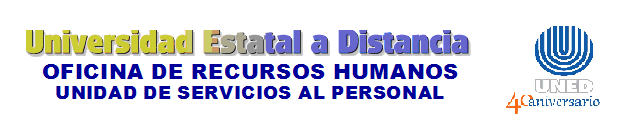 